§1002.  Damages for breach of trust1.  Damages.  A trustee who commits a breach of trust is liable to the beneficiaries affected for the greater of:A.  The amount required to restore the value of the trust property and trust distributions to what they would have been had the breach not occurred; and  [PL 2003, c. 618, Pt. A, §1 (NEW); PL 2003, c. 618, Pt. A, §2 (AFF).]B.  The profit the trustee made by reason of the breach.  [PL 2003, c. 618, Pt. A, §1 (NEW); PL 2003, c. 618, Pt. A, §2 (AFF).][PL 2003, c. 618, Pt. A, §1 (NEW); PL 2003, c. 618, Pt. A, §2 (AFF).]2.  Contribution from other trustees.  Except as otherwise provided in this subsection, if more than one trustee is liable to the beneficiaries for a breach of trust, a trustee is entitled to contribution from the other trustee or trustees.  A trustee is not entitled to contribution if the trustee was substantially more at fault than another trustee or if the trustee committed the breach of trust in bad faith or with reckless indifference to the purposes of the trust or the interests of the beneficiaries.  A trustee who received a benefit from the breach of trust is not entitled to contribution from another trustee to the extent of the benefit received.[PL 2003, c. 618, Pt. A, §1 (NEW); PL 2003, c. 618, Pt. A, §2 (AFF).]SECTION HISTORYPL 2003, c. 618, §A1 (NEW). PL 2003, c. 618, §A2 (AFF). The State of Maine claims a copyright in its codified statutes. If you intend to republish this material, we require that you include the following disclaimer in your publication:All copyrights and other rights to statutory text are reserved by the State of Maine. The text included in this publication reflects changes made through the First Regular and First Special Session of the 131st Maine Legislature and is current through November 1. 2023
                    . The text is subject to change without notice. It is a version that has not been officially certified by the Secretary of State. Refer to the Maine Revised Statutes Annotated and supplements for certified text.
                The Office of the Revisor of Statutes also requests that you send us one copy of any statutory publication you may produce. Our goal is not to restrict publishing activity, but to keep track of who is publishing what, to identify any needless duplication and to preserve the State's copyright rights.PLEASE NOTE: The Revisor's Office cannot perform research for or provide legal advice or interpretation of Maine law to the public. If you need legal assistance, please contact a qualified attorney.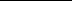 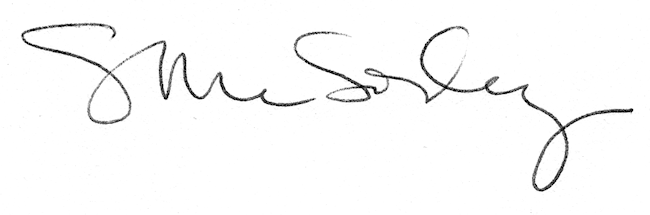 